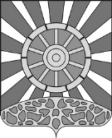 АДМИНИСТРАЦИЯ УНИНСКОГО РАЙОНА КИРОВСКОЙ ОБЛАСТИ  ПОСТАНОВЛЕНИЕ05.10.2021		                                                                                        № 329пгт УниОб оказании содействия в проведении призыва граждан Российской Федерации 1994-2003 годов рождения на военную службу  в октябре-декабре 2021 года в Унинском районеВ соответствии с Федеральным законом от 28.03.1998 № 53-ФЗ «О воинской обязанности и военной службе»,  постановлением Правительства Российской Федерации от 11.11.2006 № 663 «Об утверждении Положения о призыве на военную службу граждан Российской Федерации», Указом Губернатора Кировской области от 24.09.2021 № 140 «О проведении призыва граждан Российской Федерации на военную службу в октябре - декабре 2021 года», администрация Унинского района ПОСТАНОВЛЯЕТ:Организовать   работу   призывной   комиссии   Унинского   района,
утвержденную Указом Губернатора Кировской области от 24.09.2021 № 140   «О проведении призыва граждан Российской Федерации на военную службу в октябре-декабре 2020 года».Начальнику  управления образования администрации района  Шутовой Н.В.,  для проведения медицинского освидетельствования, работы врачей-специалистов, оформления документов граждан и проведения заседания призывной комиссии  предоставить здание муниципального   образовательного  учреждения   Центр     дополнительного образования для детей   пгт Уни   (далее МБОУ ДОд ЦДО)   по адресу:   пгт Уни, тракт Уни — Порез, 10а.3. Директору МБОУ ДОд ЦДО    Золотареву А.А.   08 октября  2021 года выделить  необходимое  количество  помещений     для  работы  призывной комиссии. 4.   Рекомендовать:4.1. Главному врачу КОГБУЗ «Унинская ЦРБ» Киселеву А.В.:4.1.1. Освободить врачей-специалистов, привлекаемых к медицинскому освидетельствованию граждан, подлежащих призыву на военную службу, от основной работы на период проведения      медицинского освидетельствования, с сохранением заработной платы по основному месту работы.4.1.2. Определить график работы врачей и среднего медицинского персонала по медицинскому освидетельствованию граждан, подлежащих призыву на военную службу, 08.10.2021 года с 8.00 до 15.00, с перерывом на обед с 13.00 до 14.00.4.1.3. Обеспечить врачей-специалистов, привлекаемых к медицинскому освидетельствованию граждан, подлежащих призыву на военную службу, необходимым медико-санитарным имуществом, согласно постановления Правительства РФ от 04.07.2013 г. № 565 «О порядке проведения военно-врачебной экспертизы в Вооруженных Силах Российской Федерации».4.1.4. Организовать работу по стопроцентному охвату призываемых    на военную службу граждан прививками и флюорографическим обследованием.4.2.	Начальнику ПП «Унинский» МО МВД России «Куменский» Небогатикову А.А.:4.2.1. Для    обеспечения надлежащего общественного порядка в дни
отправок граждан, призванных в Вооруженные силы РФ, по заявкам  военного комиссариата  Богородского   и Унинского районов выделять наряд полиции к зданию автостанции пгт Уни Унинского района Кировской области.4.2.2. Оказывать военному комиссариату Богородского и Унинского
районов   практическую   помощь   в   розыске граждан, уклоняющихся от призыва на военную службу.4.3.	Начальнику Унинского РЭС филиала Кировэнерго МРСК Центра и Приволжья Юрлову С.А. в дни  проведения  медицинского освидетельствования предусмотреть бесперебойную подачу электроэнергии с  8.00 часов до 18.00 часов в здание МБОУ ДОд ЦДО в пгт Уни Унинского района Кировской области.4.4.	Главному редактору   газеты «Сельский труженик Уни»  КОГАУ «Издательский дом  "Нива"» Зиновьевой О.В. обеспечить информирование населения района о работе призывной комиссии, проведении Дня призывника.4.5.	Главам    городского    и    сельских    поселений,    руководителям
муниципальных предприятий и учреждений района:4.5.1.	Оповещать о вызовах (повестках)  военного комиссариата
Богородского   и   Унинского  районов     граждан, подлежащих призыву на военную службу.4.5.2.	Обеспечить        полную    и    организованную    явку    граждан,
подлежащих      призыву      на      военную      службу,      на   медицинское
освидетельствование, призывную комиссию и в  военный комиссариат  Богородского и Унинского районов для отправки к месту прохождения службы в сроки, указанные в персональных повестках.4.5.3. Организовать проведение торжественных проводов граждан в
ряды   Вооруженных   Сил,   наиболее   отличившихся   наградить   ценными
подарками и грамотами.4.5.4. Обеспечить в дни отправок в Вооруженные Силы РФ проезд
граждан,   подлежащих   призыву     на  военную  службу,   проживающих   в
сельских населенных пунктах и в пгт Уни, транспортом до пгт Богородское в
сроки, указанные в повестках.5.	Начальнику     управления   культуры   администрации   Унинского района Чесноковой Н.Н. организовать 22 октября 2021 года торжественное   проведение  Дня  призывника  с  привлечением  работников МБУК «Унинский Центр культуры и досуга».6.	Рекомендовать военному комиссару Богородского   и Унинского районов Абольянину И.Н. представить итоговую  информацию  о  результатах  весеннего призыва граждан главе  Унинского района в ноябре 2021 года.7.	Настоящее     постановление    подлежит    обнародованию     путем размещения в местах, установленных решением Унинской районной Думы, и опубликованию на официальном сайте Унинского района.8.	Контроль  за выполнением настоящего постановления оставляю за  собой.Глава Унинского района     				     	              Т.Ф. Боровикова___________________________________________________